Как подать заявление о доставке пенсии через сайт ПФРЛичный кабинет гражданина находится на официальном сайте Пенсионного фонда РФ www.pfrf.ru. Доступ к Личному кабинету гражданина имеют пользователи, прошедшие регистрацию в Единой системе идентификации и аутентификации (ЕСИА) или на сайте www.gosuslugi.ru.Регистрацию в ЕСИА или на сайте www.gosuslugi.ru можно пройти самостоятельно или в уполномоченном органе (территориальном органе ПФР или  Многофункциональном центре). Для регистрации необходимы паспорт и страховое свидетельство.После самостоятельной регистрации необходимо подтвердить учетную запись, для чего с паспортом и страховым свидетельством следует обратиться в территориальный орган ПФР или в Многофункциональный центр.После подтверждения учетной записи Вы получите смс-сообщение с паролем для входа в «Личный кабинет гражданина». «Личный кабинет гражданина» на сайте ПФР www.pfrf.ru расположен на главной странице. В  меню электронных услуг и сервисов ПФР выбрать  «Заявление о доставке пенсии».Подача заявления о доставке пенсии состоит из четырех шагов, выполняемых последовательно по действию «Следующий шаг»:1. Территориальный орган ПФР (по месту жительства). 2. Данные заявителя. 3. Сведения о доставке пенсии. 4. Подтверждение данных. Каждый шаг предусматривает заполнение полей. Поля, обозначенные значком:  * - обязательны для заполнения «» - заполняются автоматически и защищены от редактирования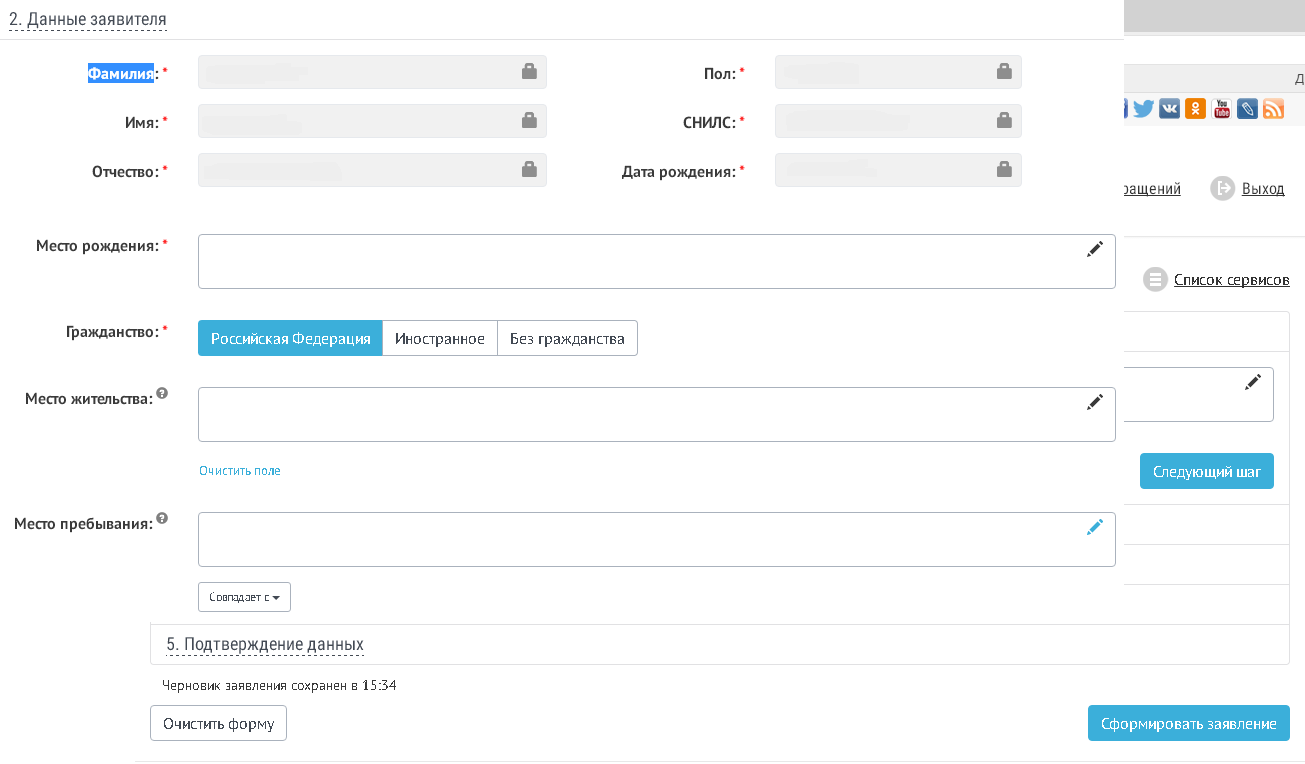 «?» - заполняются из справочника, раскрывающегося нажатием на указанный значок9. После заполнения данных заявителя заполните «Сведения о доставке пенсии»: выберите в календаре дату, с которой доставлять пенсию, из справочника выберите способ доставки пенсии. Обращаем внимание, если Вы выбрали доставку через кредитную организацию, то заполняется номер счета, а не номер банковской карты.10. Важно!!! Внимательно ознакомьтесь с информацией во вкладке «Подтверждение данных», отметьте галочкой поле «Я предупрежден».11. После завершения заполнения заявления нажмите «Сформировать  заявление». На экране появится сформированное заявление, необходимо проверить все заполненные реквизиты заявления и нажать «Отправить заявление», после чего получите сообщение «Заявление о доставке пенсии отправлено успешно».